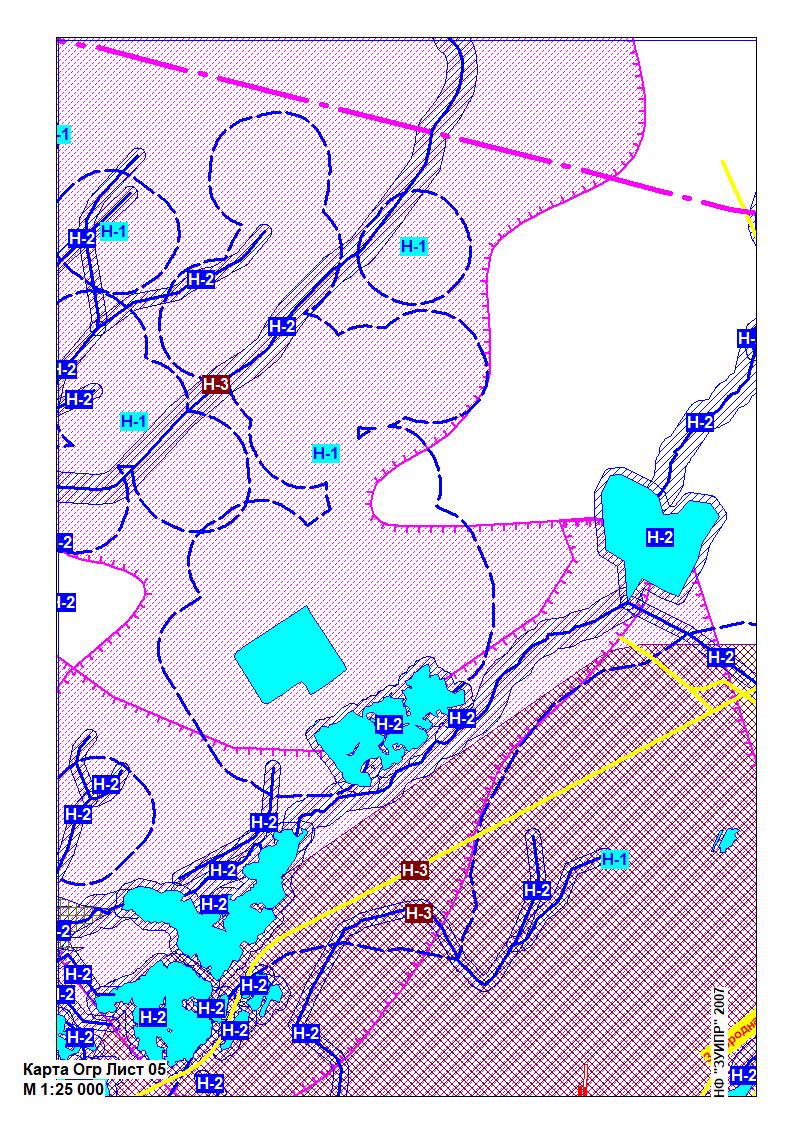 Приложение 22к решению Березниковской городской Думыот                     № 